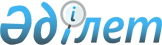 Төлеби аудандық мәслихатының 2009 жылғы 25 желтоқсандағы N 22/150-IV "2010-2012 жылдарға арналған аудандық бюджет туралы" шешіміне өзгерістер енгізу туралы
					
			Күшін жойған
			
			
		
					Оңтүстік Қазақстан облысы Төлеби аудандық мәслихатының 2010 жылғы 22 желтоқсандағы N 34/234-IV шешімі. Оңтүстік Қазақстан облысы Әділет департаментінде 2010 жылғы 29 желтоқсанда N 14-13-81 тіркелді. Қолданылу мерзімінің аяқталуына байланысты шешімнің күші жойылды - Оңтүстік Қазақстан облысы Төлеби аудандық мәслихатының 2011 жылғы 13 мамырдағы N 88 хатымен      Ескерту. Қолданылу мерзімінің аяқталуына байланысты шешімнің күші жойылды - Оңтүстік Қазақстан облысы Төлеби аудандық мәслихатының 2011.05.13 N 88 хатымен.

      Қазақстан Республикасының 2008 жылғы 4 желтоқсандағы Бюджет кодексі және «Қазақстан Республикасындағы жергілікті мемлекеттік басқару және өзін-өзі басқару туралы» Қазақстан Республикасының 2001 жылғы 23 қаңтардағы Заңына сәйкес, Оңтүстік Қазақстан облыстық мәслихатының 2010 жылғы 10 желтоқсандағы № 35/350-IV «2010-2012 жылдарға арналған облыстық бюджет туралы» Оңтүстік Қазақстан облыстық мәслихатының 2009 жылғы 11 желтоқсандағы № 23/248-IV шешіміне өзгерістер мен толықтырулар енгізу туралы» Нормативтік құқықтық актілерді мемлекеттік тіркеу тізілімінде 2041 нөмірімен тіркелген шешіміне сәйкес аудандық мәслихат ШЕШІМ ЕТТІ:



      1. «2010-2012 жылдарға арналған аудандық бюджет туралы» Төлеби аудандық мәслихатының 2009 жылғы 25 желтоқсандағы № 22/150-ІV шешіміне (нормативтік құқықтық актілерді мемлекеттік тіркеу тізілімінде 14-13-62 нөмірмен тіркелген, 2010 жылы 18 қаңтарда аудандық «Ленгер жаршысы» газетінің № 3(130) санында жарияланған) мынадай өзгерістер енгізілсін:



      1 тармақ жаңа редакцияда төмендегіше мазмұндалсын:

      «1. Төлеби ауданының 2010-2012 жылдарға арналған аудандық бюджеті, оның ішінде 2010 жылға мынадай көлемде бекітілсін:

      1) кірістер – 7 634 022 мың теңге, оның ішінде:

      салықтық түсімдер – 612 443 мың теңге;

      салықтық емес түсімдер - 10 411 мың теңге;

      негізгі капиталды сатудан түсетін түсімдер - 68 437 мың теңге;

      трансферттердің түсімдері - 6 942 731 мың теңге;

      2) шығындар - 7 672 682 мың теңге;

      3) таза бюджеттік кредиттеу - 7 973 мың теңге, оның ішінде:

      бюджеттік кредиттер - 12 463 мың теңге;

      бюджеттік кредиттерді өтеу - 4 490 мың теңге;

      4) қаржы активтерімен операциялар бойынша сальдо - 0 мың теңге, оның ішінде:

      қаржы активтерін сатып алу - 0 мың теңге;

      5) бюджет тапшылығы - - 46 633 мың теңге;

      6) бюджет тапшылығын қаржыландыру - 46 633 мың теңге, оның ішінде:

      қарыздар түсімі - 12 463 мың теңге;

      қарыздарды өтеу - 312 мың теңге;

      бюджет қаражаты қалдықтарының қозғалысы - 34 482 мың теңге».



      Аталған шешімнің 1, 8–қосымшалары осы шешімнің 1, 2–қосымшаларына сәйкес жаңа редакцияда жазылсын.



      2. Осы шешім 2010 жылдың 1 қаңтарынан бастап қолданысқа енгізіледі.            Аудандық мәслихат сессиясының төрағасы     А.Исабеков

      Аудандық мәслихаттың хатшысы               Ә.Шыңғысбаев        

      Төлеби аудандық мәслихатының

      2010 жылғы 22 желтоқсандағы

      № 34/234-IV шешімімен бекітілген

      № 1 қосымша      Төлеби аудандық мәслихатының

      2009 жылғы 25 желтоқсандағы

      № 22/150-IV шешімімен бекітілген

      № 1 қосымша       2010 жылға арналған аудандық бюджет      

Төлеби аудандық мәслихатының

      2010 жылғы 22 желтоқсандағы

      № 34/234-IV шешімімен бекітілген

      № 2 қосымша      Төлеби аудандық мәслихатының

      2009 жылғы 25 желтоқсандағы

      № 22/150-IV шешімімен бекітілген

      № 8 қосымша       2010 жылға арналған аудандық бюджеттің бюджеттік даму бағдарламаларының тізбесі      
					© 2012. Қазақстан Республикасы Әділет министрлігінің «Қазақстан Республикасының Заңнама және құқықтық ақпарат институты» ШЖҚ РМК
				СанатысыныбыІшкі сыныбыАтауысомасы, мың теңгеI. Кірістер76340221Салықтық түсімдер61244301Табыс салығы2242462Жеке табыс салығы22424603Әлеуметтік салық1944601Әлеуметтік салық19446004Меншікке салынатын салықтар1623851Мүлікке салынатын салықтар944003Жер салығы172364Көлік құралдарына салынатын салық486785Бірыңғай жер салығы207105Тауарларға, жұмыстарға және қызметтер көрсетуге салынатын ішкі салықтар236422Акциздер:52803Табиғи және басқа ресурстарды пайдаланғаны үшін түсетін түсімдер90004Кәсіпкерлік және кәсіби қызметті жүргізгені үшін алынатын алымдар936208Заңдық мәнді іс-әрекеттерді жасағаны және /немесе/ құжаттар бергені үшін оған уәкілеттігі бар мемлекеттік органдар немесе лауазымды адамдар алатын міндетті төлемдер77101Мемлекеттік баж77102Салықтық емес түсімдер1041101Мемлекет меншігінен түсетін түсімдер50103Мемлекет меншігіндегі акциялардың мемлекеттік пакетіне дивидендтер05Мемлекет меншігіндегі мүлікті жалға беруден түсетін кірістер501002Мемлекеттік бюджеттен қаржыландырылатын мемлекеттік мекемелердің тауарларды /жұмыстарды, қызметтер көрсетуді/өткізуінен түсетін түсімдер01Мемлекеттік бюджеттен қаржыландырылатын мемлекеттік мекемелердің тауарларды /жұмыстарды, қызметтер көрсетуді/өткізуінен түсетін түсімдер004Мемлекеттік бюджеттен қаржыландырылатын, сондай-ақ Қазақстан Республикасы Ұлттық Банкінің бюджетінен /шығыстар сметасынан/ ұсталатын және қаржыландырылатын мемлекеттік мекемелер салатын айыппұлдар,өсімпұлдар, санкциялар, өндіріп алулар 01Мемлекеттік бюджеттен қаржыландырылатын, сондай-ақ Қазақстан Республикасы Ұлттық Банкінің бюджетінен /шығыстар сметасынан/ ұсталатын және қаржыландырылатын мемлекеттік мекемелер салатын айыппұлдар,өсімпұлдар, санкциялар, өндіріп алулар 006Басқа да салықтық емес түсімдер54011Басқа да салықтық емес түсімдер54013Негізгі капиталды сатудан түсетін түсімдер6843701Мемлекеттік мекемелерге бекітілген мемлекеттік мүлікті сату01Мемлекеттік мекемелерге бекітілген мемлекеттік мүлікті сату003Жерді және материалдық емес активтерді сату684371Жерді сату684374Трансферттердің түсімдері694273102Мемлекеттік басқарудың жоғары тұрған органдарынан түсетін трансферттер69427311Республикалық бюджеттен түсетін трансферттер14230372Облыстық бюджеттен түсетін трансферттер2529468Функционалдық топФункционалдық топФункционалдық топФункционалдық топФункционалдық топСомасы, мың теңгеКіші функцияКіші функцияКіші функцияКіші функцияСомасы, мың теңгеБюджеттік бағдарламалардың әкiмшiсiБюджеттік бағдарламалардың әкiмшiсiБюджеттік бағдарламалардың әкiмшiсiСомасы, мың теңгеБағдарламаБағдарламаСомасы, мың теңгеІІ Шығындар767268201Жалпы сипаттағы мемлекеттiк қызметтер2308131Мемлекеттiк басқарудың жалпы функцияларын орындайтын өкiлдi, атқарушы және басқа органдар211426112Аудан (облыстық маңызы бар қала) мәслихатының аппараты18064001Аудан (облыстық маңызы бар қала) мәслихатының қызметін қамтамасыз ету жөніндегі қызметтер17564004Мемлекеттік органдарды материалдық-техникалық жарақтандыру500122Аудан (облыстық маңызы бар қала) әкімінің аппараты55816001Аудан (облыстық маңызы бар қала) әкімінің қызметін қамтамасыз ету жөніндегі қызметтер54535008Мемлекеттік органдардың ғимараттарын, үй-жайлары және құрылыстарын күрделі жөндеу0004Мемлекеттік органдарды материалдық-техникалық жарақтандыру1281002Ақпараттық жүйелер құру0123Қаладағы аудан, аудандық маңызы бар қала, кент, ауыл (село), ауылдық (селолық) округ әкімінің аппараты 137546001Қаладағы ауданның, аудандық маңызы бар қаланың, кенттің, ауылдың (селоның), ауылдық (селолық) округтің әкімі аппаратының қызметін қамтамасыз ету жөніндегі қызметтер136280023Мемлекеттік органдарды материалдық-техникалық жарақтандыру12662Қаржылық қызмет1090459Ауданның (облыстық маңызы бар қаланың) экономика және қаржы бөлімі1090003Салық салу мақсатында мүлікті бағалауды жүргізу10909Жалпы сипаттағы өзге де мемлекеттік қызметтер18297459Ауданның (облыстық маңызы бар қаланың) экономика және қаржы бөлімі18297001Экономикалық саясатты,қалыптастыру мен дамыту, мемлекеттік жоспарлау ауданның (облыстық маңызы бар қаланы) бюджеттік атқару және коммуналдық меншігін басқару саласындағы мемлекеттік саясатты іске асыру жөніндегі қызметтер17982017Мемлекеттік органдарды материалдық-техникалық жарақтандыру31502Қорғаныс89911Әскери мұқтаждар8991122Аудан (облыстық маңызы бар қала) әкімінің аппараты8991005Жалпыға бірдей әскери міндетті атқару шеңберіндегі іс-шаралар899104Бiлiм беру54229221Мектепке дейiнгi тәрбие және оқыту237821123Қаладағы аудан, аудандық маңызы бар қала, кент, ауыл (село), ауылдық (селолық) округ әкімінің аппараты237821004Мектепке дейінгі тәрбие ұйымдарының қызметін қолдау2378212Бастауыш, негізгі орта және жалпы орта білім беру2752516123Қаладағы аудан, аудандық маңызы бар қала, кент, ауыл (село), ауылдық (селолық) округ әкімінің аппараты9442005Ауылдық (селолық) жерлерде балаларды мектепке дейін тегін алып баруды және кері алып келуді ұйымдастыру9442464Ауданның (облыстық маңызы бар қаланың) білім бөлімі2743074003Жалпы білім беру2688045006Балаларға қосымша білім беру 550299Бiлiм беру саласындағы өзге де қызметтер2432585123Қаладағы аудан, аудандық маңызы бар қала, кент, ауыл (село), ауылдық (селолық) округ әкімінің аппараты22368018Өңірлік жұмыспен қамту және кадрларды қайта даярлау стратегиясын іске асыру шеңберінде білім беру объектілерін күрделі, ағымды жөндеу22368Республикалық бюджеттен берілетін трансферттер есебінен22368464Ауданның (облыстық маңызы бар қаланың) білім беру бөлімі127757001Жергілікті деңгейде білім беру саласындағы мемлекеттік саясатты іске асыру жөніндегі қызметтер8778005Ауданның (облыстық маңызы бар қаланың) мемлекеттік білім беру мекемелер үшін оқулықтар мен оқу-әдiстемелiк кешендерді сатып алу және жеткізу33603007Аудандық (қалалалық) ауқымдағы мектеп олимпиадаларын және мектептен тыс іс-шараларды өткiзу216011Өңірлік жұмыспен қамту және кадрларды қайта даярлау стратегиясын іске асыру шеңберінде білім беру объектілерін күрделі, ағымдағы жөндеу85160Республикалық бюджеттен берілетін трансферттер есебінен85160467Ауданның (облыстық маңызы бар қаланың) құрылыс бөлімі2282460037Білім беру объектілерін салу және реконструкциялау2282460Республикалық бюджеттен берілетін трансферттер есебiнен253952Жергілікті бюджет қаражаты есебінен202850806Әлеуметтiк көмек және әлеуметтiк қамсыздандыру2892682Әлеуметтiк көмек266841123Қаладағы аудан, аудандық маңызы бар қала, кент, ауыл (село), ауылдық (селолық) округ әкімінің аппараты1043003Мұқтаж азаматтарға үйінде әлеуметтiк көмек көрсету1043Жергілікті бюджет қаражаты есебінен1043451Ауданның (облыстық маңызы бар қаланың) жұмыспен қамту және әлеуметтік бағдарламалар бөлімі260863002Еңбекпен қамту бағдарламасы47366003Қайтыс болған Совет Одағының батырларын, "Халық қаһармандарын", Социалистік Еңбек ерлерін, Даңқ Орденінің үш дәрежесімен және "Отан"орденімен марапатталған соғыс ардагерлері мен мүгедектерін жерлеу рәсімдері бойынша қызмет көрсету97004Ауылдық жерлерде тұратын денсаулық сақтау, білім беру, әлеуметтік қамтамасыз ету, мәдениет мамандарына отын сатып алу бойынша әлеуметтік көмек көрсету1580005Мемлекеттік атаулы әлеуметтік көмек8014Республикалық бюджеттен берілетін трансферттер есебiнен 5856Жергілікті бюджет қаражаты есебінен 2158006Тұрғын үй көмегі10627007Жергілікті өкілетті органдардың шешімі бойынша мұқтаж азаматтардың жекелеген топтарына әлеуметтік көмек18886Облыстық бюджеттен берілетін трансферттер есебінен3413Аудандық бюджеттен15473014Мұқтаж азаматтарға үйде әлеуметтiк көмек көрсету10810Жергілікті бюджет қаражаты есебінен 1081001618 жасқа дейінгі балаларға мемлекеттік жәрдемақылар104323Республикалық бюджеттен берілетін трансферттер есебiнен 66027Жергілікті бюджет қаражаты есебінен 38296017Мүгедектерді оңалту жеке бағдарламасына сәйкес, мұқтаж мүгедектерді міндетті гигиеналық құралдармен қамтамасыз етуге, және ымдау тілі мамандарының, жеке көмекшілердің қызмет көрсету8136019Ұлы Отан соғысындағы Жеңістің 65 жылдығына Ұлы Отан соғысының қатысушылары мен мүгедектеріне жол жүруін қамтамасыз ету1760Республикалық бюджеттен берілетін трансферттер есебiнен 1224Жергілікті бюджет қаражаты есебінен 536020Ұлы Отан соғысындағы Жеңістің 65 жылдығына Ұлы Отан соғысының қатысушылары мен мүгедектеріне біржолғы материалдық көмекті төлеу49264Республикалық бюджеттен берілетін трансферттер есебiнен 28817Жергілікті бюджет қаражаты есебінен 20447464Ауданның (облыстық маңызы бар қаланың) білім бөлімі4935008Жергілікті өкілді органдардың шешімі бойынша білім беру ұйымдарының күндізгі оқу нысанында оқитындар мен тәрбиеленушілерді қоғамдық көлікте (таксиден басқа) жеңілдікпен жол жүру түрінде әлеуметтік қолдау49359Әлеуметтiк көмек және әлеуметтiк қамтамасыз ету салаларындағы өзге де қызметтер22427451Ауданның (облыстық маңызы бар қаланың) жұмыспен қамту және әлеуметтік бағдарламалар бөлімі22427001Жергілікті деңгейде халық үшін әлеуметтік бағдарламаларды жұмыспен қамтуды қамтамасыз етуді іске асыру саласындағы мемлекеттік саясатты іске асыру жөніндегі қызметтер21887011Жәрдемақыларды және басқа да әлеуметтік төлемдерді есептеу, төлеу мен жеткізу бойынша қызметтерге ақы төлеу54007Тұрғын үй-коммуналдық шаруашылық9216221Тұрғын үй шаруашылығы230845467Ауданның (облыстық маңызы бар қаланың) құрылыс бөлімі230845003Мемлекеттік коммуналдық тұрғын үй қорының тұрғын үй құрылысы және (немесе) сатып алу194300Республикалық бюджеттен берілетін трансферттер есебінен194300004Инженерлік коммуникациялық инфрақұрылымды дамыту, жайластыру және (немесе) сатып алу 36545Республикалық бюджеттен берілетін трансферттер есебінен365452Коммуналдық шаруашылық612976123Қаладағы аудан, аудандық маңызы бар қала, кент, ауыл (село), ауылдық (селолық) округ әкімінің аппараты115373014Елді мекендерді сумен жабдықтауды ұйымдастыру300015Өңірлік жұмыспен қамту және кадрларды қайта даярлау стратегиясын іске асыру шеңберінде инженерлік коммуникациялық инфрақұрылымды жөндеу және елді-мекендерді көркейту115073Республикалық бюджеттен берілетін трансферттер есебiнен112921Аудандық бюджеттен2152458Ауданның (облыстық маңызы бар қаланың) тұрғын үй-коммуналдық шаруашылығы, жолаушылар көлігі және автомобиль жолдары бөлімі2300029Сумен жабдықтау жүйесін дамыту2300Республикалық бюджеттен берілетін трансферттер есебінен0Бағдарламаны жергілікті бюджет қаражаты есебінен іске асыру2300467Ауданның (облыстық маңызы бар қаланың) құрылыс бөлімі495303005Коммуналдық шаруашылығын дамыту6900Бағдарламаны жергілікті бюджет қаражаты есебінен іске асыру6900006Сумен жабдықтау жүйесін дамыту336419Бағдарламаны республикалық бюджеттен берілетін трансферттер есебiнен іске асыру317389Бағдарламаны жергілікті бюджет қаражаты есебінен іске асыру19030031Өңірлік жұмыспен қамту және кадрларды қайта даярлау стратегиясын іске асыру шеңберінде инженерлік коммуникациялық инфрақұрылымды дамыту151984Республикалық бюджеттен берілетін трансферттер есебiнен1519843Елді-мекендерді көркейту77801123Қаладағы аудан, аудандық маңызы бар қала, кент, ауыл (село), ауылдық (селолық) округ әкімінің аппараты10640008Елдi мекендерде көшелерді жарықтандыру300009Елдi мекендердiң санитариясын қамтамасыз ету5400010Жерлеу орындарын күтіп-ұстау және туысы жоқ адамдарды жерлеу210011Елдi мекендердi абаттандыру және көгалдандыру4730458Ауданның (облыстық маңызы бар қаланың) тұрғын үй-коммуналдық шаруашылығы, жолаушылар көлігі және автомобиль жолдары бөлімі67161015Елдi мекендердегі көшелердi жарықтандыру3531016Елдi мекендердiң санитариясын қамтамасыз ету6040017Жерлеу орындарын күтiп-ұстау және туысы жоқтарды жерлеу1000018Елдi мекендердi абаттандыру және көгалдандыру5659008Мәдениет, спорт, туризм және ақпараттық кеңістiк1844101Мәдениет саласындағы қызмет56723455Ауданның (облыстық маңызы бар қаланың) мәдениет және тілдерді дамыту бөлімі56723003Мәдени-демалыс жұмысын қолдау567232Спорт53142465Ауданның (облыстық маңызы бар қаланың)дене шынықтыру және спорт бөлімі52692005Ұлттық және бұқаралық спорт түрлерін дамыту50632006Аудандық (облыстық маңызы бар қалалық) деңгейде спорттық жарыстар өткiзу2060467Ауданның (облыстық маңызы бар қаланың) құрылыс бөлімі450008Спорт объектілерін дамыту450Жергілікті бюджет қаражаты есебінен4503Ақпараттық кеңiстiк35643455Ауданның (облыстық маңызы бар қаланың) мәдениет және тілдерді дамыту бөлімі33159006Аудандық (қалалық) кiтапханалардың жұмыс iстеуi33159456Ауданның (облыстық маңызы бар қаланың) ішкі саясат бөлімі2484002Газеттер мен журналдар арқылы мемлекеттік ақпараттық саясат жүргізу жөніндегі қызметтер1620005Телерадио хабарларын тарату арқылы мемлекеттік ақпараттық саясатты жүргізу жөніндегі қызметтер8649Мәдениет, спорт, туризм және ақпараттық кеңiстiктi ұйымдастыру жөнiндегi өзге де қызметтер38902455Ауданның (облыстық маңызы бар қаланың) мәдениет және тілдерді дамыту бөлімі6062001Жергілікті деңгейде тілдерді және мәдениетті дамыту саласындағы мемлекеттік саясатты іске асыру жөніндегі қызметтер6062456Ауданның (облыстық маңызы бар қаланың) ішкі саясат бөлімі9672001Жергілікті деңгейде ақпарат, мемлекеттілікті нығайту және азаматтардың әлеуметтік сенімділігін қалыптастыру саласында мемлекеттік саясатты іске асыру жөніндегі қызметтер7572003Жастар саясаты саласындағы өңірлік бағдарламаларды іске асыру2100007Мемлекеттік органдарды материалдық-техникалық жарақтандыру0465Ауданның (облыстық маңызы бар қаланың) спорт бөлімі23168001Жергілікті деңгейде дене шынықтыру және спорт саласындағы мемлекеттік саясатты іске асыру жөніндегі қызметтер4126003Өңірлік жұмыспен қамту және кадрларды қайта даярлау стратегиясын іске асыру шеңберінде спорт объектілерін күрделі, ағымдағы жөндеу19042Облыстық бюджеттен берілетін трансферттер есебінен190429Отын-энергетика кешенi және жер қойнауын пайдалану24515009Отын-энергетика кешені және жер қойнауын пайдалану саласындағы өзге де қызметтер245150467Ауданның (облыстық маңызы бар қаланың) құрылыс бөлімі245150009Жылу-энергетикалық жүйені дамыту245150Жергілікті бюджет қаражаты есебінен24515010Ауыл, су, орман, балық шаруашылығы, ерекше қорғалатын табиғи аумақтар, қоршаған ортаны және жануарлар дүниесін қорғау, жер қатынастары1286061Ауыл шаруашылығы31580454Ауданның (облыстық маңызы бар қаланың) кәсіпкерлік және ауыл шаруашылығы бөлімі2550099Республикалық бюджеттен берілетін нысаналы трансферттер есебінен ауылдық елді мекендер саласының мамандарын әлеуметтік қолдау шараларын іске асыру2550473Ауданның (облыстық маңызы бар қаланың) ветеринария бөлімі29030001Жергілікті деңгейде ветеринария саласындағы мемлекеттік саясатты іске асыру жөніндегі қызметтер4466004Мемлекеттік органдарды материалдық-техникалық жарақтандыру190005Мал көмінділерінің (биотермиялық шұңқырлардың ) жұмыс істеуін қамтамасыз ету1170006Ауру жануарларды санитарлық союды ұйымдастыру809007Қаңғыбас иттер мен мысықтарды аулауды және жоюды ұйымдастыру1000008Алып қойылатын және жойылатын ауру жануарлардың, жануарлардан алынатын өнімдер мен шикізаттың құнын иелеріне өтеу3995009Жануарлардың энзоотиялық аурулары бойынша ветеринарлық іс-шараларды жүргізу 174006Жер қатынастары16912463Ауданның (облыстық маңызы бар қаланың) жер қатынастары бөлімі16912001Аудан (облыстық маңызы бар қала) аумағында жер қатынастарын реттеу саласындағы мемлекеттік саясатты іске асыру жөніндегі қызметтер5609006Аудандық маңызы бар қалалардың, кенттердің, ауылдардың (селолардың), ауылдық (селолық) округтердің шекарасын белгілеу кезінде жүргізілетін жерге орналастыру113039Ауыл, су, орман, балық шаруашылығы және қоршаған ортаны қорғау мен жер қатынастары саласындағы өзге де қызметтер80114473Ауданның (облыстық маңызы бар қаланың) ветеринария бөлімі80114011Эпизоотияға қарсы іс-шаралар жүргізу8011411Өнеркәсіп, сәулет, қала құрылысы және құрылыс қызметі140152Сәулет, қала құрылысы және құрылыс қызметі14015467Ауданның (облыстық маңызы бар қаланың) құрылыс бөлімі8761001Жергілікті деңгейде құрылыс саласындағы мемлекеттік саясатты іске асыру жөніндегі қызметтер8571018Мемлекеттік органдарды материалдық-техникалық жарақтандыру190468Ауданның (облыстық маңызы бар қаланың) сәулет және қала құрылысы бөлімі5254001Жергілікті деңгейде сәулет және қала құрылысы саласындағы мемлекеттік саясатты іске асыру жөніндегі қызметтер525412Көлiк және коммуникация739569Көлік және коммуникациялар саласындағы өзге де қызметтер73956458Ауданның (облыстық маңызы бар қаланың) тұрғын үй-коммуналдық шаруашылық, жолаушылар көлігі және автомобиль жолдары бөлімі73956008Өңірлік жұмыспен қамту және кадрларды қайта даярлау стратегиясын іске асыру шеңберінде аудандық маңызы бар автомобиль жолдарын, қала және елді-мекендер көшелерін жөндеу және ұстау73956Республикалық бюджеттен берілетін трансферттер есебiнен11500облыстық бюджеттен берілетін трансферттер есебiнен6245613Басқалар277779Басқалар27777454Ауданның (облыстық маңызы бар қаланың) кәсіпкерлік және ауыл шаруашылығы бөлімі12691001Жергілікті деңгейде кәсіпкерлік пен өнеркәсіп және ауыл шаруашылығы саласындағы мемлекеттік саясатты іске асыру жөніндегі қызметтер12691458Ауданның (облыстық маңызы бар қаланың) тұрғын үй-коммуналдық шаруашылығы, жолаушылар көлігі және автомобиль жолдары бөлімі12028001Жергілікті деңгейде тұрғын үй-коммуналдық шаруашылығы, жолаушылар көлігі және автомобиль жолдары саласындағы мемлекеттік саясатты іске асыру жөніндегі қызметтер11528014Мемлекеттік органдарды материалдық-техникалық жарақтандыру500459Ауданның (облыстық маңызы бар қаланың) экономика және қаржы бөлімі3058012Ауданның (облыстық маңызы бар қаланың) жергілікті атқарушы органының резерві3058Шұғыл шығындарға арналған ауданның (облыстық маңызы бар қаланың) жергілікті атқарушы органының резерві305815Трансферттер1251521Трансферттер125152459Ауданның (облыстық маңызы бар қаланың) экономика және қаржы бөлімі125152006Нысаналы пайдаланылмаған (толық пайдаланылмаған) трансферттерді қайтару7786020Бюджет саласындағы еңбекақы төлеу қорының өзгеруіне байланысты жоғары тұрған бюджеттерге берілетін ағымдағы нысаналы трансферттер117366ІІІ Таза бюджеттік кредиттеу7973Функционалдық топФункционалдық топФункционалдық топФункционалдық топАтауыКіші функцияКіші функцияКіші функцияКіші функцияБюджеттік бағдарламалардың әкiмшiсiБюджеттік бағдарламалардың әкiмшiсiБюджеттік бағдарламалардың әкiмшiсiБағдарламаБағдарламаБюджеттік кредиттер1246310Ауыл, су, орман, балық шаруашылығы, ерекше қорғалатын табиғи аумақтар, қоршаған ортаны және жануарлар дүниесін қорғау, жер қатынастары124631Ауыл шаруашылығы12463454Ауданның (облыстық маңызы бар қаланың) кәсіпкерлік және ауыл шаруашылығы бөлімі12463009Ауылдық елді мекендердің әлеуметтік саласының мамандарын әлеуметтік қолдау шараларын іске асыру үшін бюджеттік кредиттер12463СанатыСанатыСанатыСанатыАтауыСомасы, мың теңгеСыныбыСыныбыСыныбыСыныбыСомасы, мың теңгеІшкі сыныбыІшкі сыныбыІшкі сыныбыСомасы, мың теңгеЕрекшелігіЕрекшелігіСомасы, мың теңгеБюджеттік кредиттерді өтеу05Бюджеттік кредиттерді өтеу449001Бюджеттік кредиттерді өтеу44901Мемлекеттік бюджеттен берілген бюджеттік кредиттерді өтеу449013Заңды тұлғалардың жергілікті бюджеттен 2005 жылға дейін берілген бюджеттік кредиттерді өтеу4490ІV Қаржы активтерімен операциялар бойынша сальдо0Функционалдық топФункционалдық топФункционалдық топФункционалдық топАтауыКіші функцияКіші функцияКіші функцияКіші функцияБюджеттік бағдарламалардың әкiмшiсiБюджеттік бағдарламалардың әкiмшiсiБюджеттік бағдарламалардың әкiмшiсiБағдарламаБағдарламаҚаржы активтерін сатып алу013Басқалар09Басқалар0459Ауданның (облыстық маңызы бар қаланың) экономика және қаржы бөлімі0014Заңды тұлғалардың жарғылық капиталын қалыптастыру немесе ұлғайту0V Бюджет тапшылығы (профициті)-46633VI Бюджет тапшылығын қаржыландыру (профицитін пайдалану)46633СанатыСанатыСанатыСанатыАтауыСомасы, мың теңгеСыныбыСыныбыСыныбыСыныбыСомасы, мың теңгеІшкі сыныбыІшкі сыныбыІшкі сыныбыСомасы, мың теңгеЕрекшелігіЕрекшелігіСомасы, мың теңгеБюджеттік кредиттерді өтеу7Қарыздар түсімі124631Мемлекеттік ішкі қарыздар124632Қарыз алу келісім-шарттары1246303Ауданның (облыстық маңызы бар қаланың)жергілікті атқарушы органы алатын қарыздар1246316Қарыздарды өтеу3121Қарыздарды өтеу312459Ауданның (облыстық маңызы бар қаланың) экономика және қаржы бөлімі312005Жергілікті атқарушы органның жоғары тұрған бюджет алдындағы борышын өтеу312Бюджет қаражаты қалдықтарының қозғалысы8Бюджет қаражаты қалдықтарының қозғалысы3448201Бюджет қаражаты қалдықтары344821Бюджет қаражатының бос қалдықтары3448201Бюджет қаражатының бос қалдықтары34482Функционалдық топФункционалдық топФункционалдық топФункционалдық топФункционалдық топмың теңгеКіші функцияКіші функцияКіші функцияКіші функциямың теңгеБюджеттік бағдарламалардың әкiмшiсiБюджеттік бағдарламалардың әкiмшiсiБюджеттік бағдарламалардың әкiмшiсiмың теңгеБағдарламаБағдарламамың теңгеАтауымың теңге3 233 2284Бiлiм беру22824609Бiлiм беру саласындағы өзге де қызметтер2282460467Ауданның (облыстық маңызы бар қаланың) құрылыс бөлімі2282460037Білім беру объектілерін салу және реконструкциялау22824607Тұрғын үй-коммуналдық шаруашылық707 1181Тұрғын үй шаруашылығы230 845467Ауданның (облыстық маңызы бар қаланың) құрылыс бөлімі230 845003Мемлекеттік коммуналдық тұрғын үй қорының тұрғын үй құрылысы және (немесе) сатып алу194 300004Инженерлік коммуникациялық инфрақұрылымды дамыту, жайластыру және (немесе) сатып алу 36 5452Коммуналдық шаруашылық476 273467Ауданның (облыстық маңызы бар қаланың) құрылыс бөлімі476 273005Коммуналдық шаруашылығын дамыту6 900006Сумен жабдықтау жүйесін дамыту317 389031Өңірлік жұмыспен қамту және кадрларды қайта даярлау стратегиясын іске асыру шеңберінде инженерлік коммуникациялық инфрақұрылымды дамыту151 9849Отын-энергетика кешенi және жер қойнауын пайдалану2436509Отын-энергетика кешені және жер қойнауын пайдалану саласындағы өзге де қызметтер243650467Ауданның (облыстық маңызы бар қаланың) құрылыс бөлімі243650009Жылу-энергетикалық жүйені дамыту243650